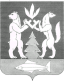 ГЛАВА КРАСНОСЕЛЬКУПСКОГО РАЙОНАПОСТАНОВЛЕНИЕ«22» ноября 2023 г.                                	                                    № 21-ПГс. КрасноселькупО признании утратившими силу некоторых муниципальных правовых актовВ целях систематизации муниципальных правовых актов, руководствуясь Уставом муниципального округа Красноселькупский район Ямало-Ненецкого автономного округа, постановляю:Признать утратившими силу:1.1. постановления Главы муниципального образования Красноселькупский район по перечню согласно приложению № 1 к настоящему постановлению;1.2. постановления Главы муниципального образования село Красноселькуп по перечню согласно приложению № 2 к настоящему постановлению;1.3. постановления Главы муниципального образования село Ратта по перечню согласно приложению № 3 к настоящему постановлению. 2. Опубликовать настоящее постановление в газете «Северный край» и разместить на официальном сайте муниципального округа Красноселькупский район Ямало-Ненецкого автономного округа.3. Настоящее постановление вступает в силу со дня его официального опубликования.Глава Красноселькупского района                                             Ю.В. ФишерПриложение № 1к постановлению ГлавыКрасноселькупского районаот «22» ноября 2023 года № 21-ПГПЕРЕЧЕНЬ
утративших силу постановлений Главы муниципального образования Красноселькупский районпостановление Главы муниципального образования Красноселькупский район от 08.02.1999 № 13 «Об утверждении Положения о порядке ведения личных дел муниципальных служащих, замещающих муниципальные должности в администрации Красноселькупского района»;постановление Главы муниципального образования Красноселькупский район от 31.10.2006 № 135 «Об утверждении Положения по эксплуатации жилищного фонда при использовании индивидуальных газобаллонных установок»;постановление Главы муниципального образования Красноселькупский район от 17.11.2009 № 250 «Об отмене Постановления Главы муниципального образования № 94 от 30.06.2005 года «О размере и порядке обязательного страхования работников здравоохранения муниципального образования Красноселькупский район»;постановление Главы муниципального образования Красноселькупский район от 23.11.2009 № 264 «Об отмене постановления Главы района от 07.05.2008г. №47 «Об утверждении положения о кадровом резерве на муниципальной службе Администрации Красноселькупского района»;постановление Главы муниципального образования Красноселькупский район от 30.11.2009 № 280 «Об отмене постановлений Главы района»;постановление Главы муниципального образования Красноселькупский район от 15.01.2010 № 6 «Об отмене постановления Главы района от 28.07.2005 г. № 153 «Об утверждении порядка списания основных средств, находящихся в оперативном управлении муниципальных учреждений и хозяйственном ведении муниципальных унитарных предприятий Красноселькупского района»;постановление Главы муниципального образования Красноселькупский район от 21.01.2010 № 9 «О внесении изменений в порядок распределения субсидий, предоставленных бюджету муниципального района из окружного бюджета на софинансирование расходных обязательств при выполнении органами местного самоуправления полномочий по отдельным вопросам местного значения в сфере жилищно-коммунального хозяйства, между бюджетами сельских поселений, входящих в состав территории муниципального образования Красноселькупский район»;постановление Главы муниципального образования Красноселькупский район от 08.02.2010 № 24 «Об отмене постановления Главы района от 02 февраля 2009 года № 14 «Об утверждении порядка предоставления, расходования и осуществления контроля за целевым использованием субсидий, передаваемых из бюджета муниципального района бюджетам сельских поселений, входящих в состав муниципального образования Красноселькупский район, на софинансирование расходных обязательств при выполнении органами местного самоуправления  полномочий по отдельным вопросам местного значения в сфере жилищно-коммунального хозяйства»;постановление Главы муниципального образования Красноселькупский район от 24.02.2010 № 48 «Об отмене постановления Главы района от 20.02.2008 года № 21 «О повышении тарифных ставок (окладов) Единой тарифной сетки по оплате труда работников муниципальных учреждений».Приложение № 2к постановлению ГлавыКрасноселькупского районаот «22» ноября 2023 года № 21-ПГПЕРЕЧЕНЬ
утративших силу постановлений Главы муниципального образования село Красноселькуппостановление Главы муниципального образования село Красноселькуп от 04.12.2008 № 15 «Об экспертизе нормативных правовых актов органов местного самоуправления муниципального образования село Красноселькуп, и их проектов на коррупциогенность»;постановление Главы муниципального образования село Красноселькуп от 08.02.2010 № 7 «О внесении изменений в Реестр муниципальных функций, осуществляемых органами местного самоуправления муниципального образования село Красноселькуп»;постановление Главы муниципального образования село Красноселькуп от 10.02.2010 № 8 «Об обеспечении первичных мер пожарной безопасности в границах муниципального образования село Красноселькуп»;постановление Главы муниципального образования село Красноселькуп от 01.12.2010 № 45 «Об утверждении Административного регламента по исполнению муниципальной функции формирование резерва управленческих кадров муниципального образования село   Красноселькуп»;постановление Главы муниципального образования село Красноселькуп от 01.12.2010 № 46 «Об утверждении Административного регламента по осуществлению муниципальной функции «Осуществление юридических действий, связанных с реорганизацией и ликвидацией муниципальных предприятий и учреждений, хозяйственных обществ»;постановление Главы муниципального образования село Красноселькуп от 01.12.2010 № 48 «Об утверждении Административного регламента по исполнению муниципальной функции по составлению протоколов об административных правонарушениях»;постановление Главы муниципального образования село Красноселькуп от 01.12.2010 № 50 «Об утверждении Административного регламента по организации в соответствии с федеральным законодательством и законодательством Ямало-Ненецкого автономного округа прохождения муниципальной службы в Администрации муниципального образования село Красноселькуп»;постановление Главы муниципального образования село Красноселькуп от 01.12.2010 № 51 «Об утверждении Административного регламента по исполнению муниципальной функции «Организация официального опубликования решений Собрания депутатов, нормативных правовых актов Главы и Администрации муниципального образования село Красноселькуп»;постановление Главы муниципального образования село Красноселькуп от 03.12.2010 № 52 «Об утверждении Административного регламента исполнения муниципальной функции отдела жилищно-коммунального хозяйства,  Администрации муниципального образования село Красноселькуп по осуществлению сбора и анализа информации о выполнении мероприятий по подготовке к работе в осенне-зимний период предприятий энергетики и ЖКХ муниципального образования, для предоставления в Управление  ЖКХ  транспорта и связи Администрации МО  Красноселькупский район»;постановление Главы муниципального образования село Красноселькуп от 03.12.2010 № 53 «Об утверждении Административного регламента   исполнения муниципальной услуги  по контролю за рациональным  использованием жилищного фонда, сохранностью жилищного фонда независимо от его формы собственности, соблюдением правил содержания общего имущества собственников помещений, правил и норм технической эксплуатации  в многоквартирном доме, а также за соответствием жилых помещений, качества, объема и порядка предоставления коммунальных услуг на территории МО с. Красноселькуп»;постановление Главы муниципального образования село Красноселькуп от 03.12.2010 № 54 «Об утверждении Административного регламента   исполнения муниципальной функции по организации в границах поселения электро-тепло-водоснабжения, газоснабжения, и контроля соблюдения правил предоставления коммунальных услуг гражданам»;постановление Главы муниципального образования село Красноселькуп от 03.12.2010 № 55 «Об утверждении Административного регламента   обеспечение деятельности Собрания депутатов муниципального образования село Красноселькуп»;постановление Главы муниципального образования село Красноселькуп от 17.02.2011 № 14/1и «Об утверждении Долгосрочной целевой программы «Развитие малого и среднего предпринимательства в муниципальном образовании село Красноселькуп на 2011-2013 годы»;постановление Главы муниципального образования село Красноселькуп от 26.04.2011 № 30ж «Об утверждении административного регламента предоставления администрацией муниципального образования село Красноселькуп муниципальной услуги «предоставление информации о порядке предоставления жилищно-коммунальных услуг населению на территории села Красноселькуп»;постановление Главы муниципального образования село Красноселькуп от 05.05.2011 № 36и «Об утверждении «Положения о порядке списания муниципального имущества муниципального образования село Красноселькуп»;постановление Главы муниципального образования село Красноселькуп от 18.06.2012 № 51к «О внесении изменений в комиссию по соблюдению требований к служебному поведению муниципальных служащих Администрации муниципального образования село Красноселькуп и урегулированию конфликта интересов»;постановление Главы муниципального образования село Красноселькуп от 16.07.2012 № 61к «Об утверждении Положения «О дисциплинарных взысканиях за коррупционные правонарушения и порядок их применения к муниципальным служащим администрации муниципального образования село Красноселькуп»;постановление Главы муниципального образования село Красноселькуп от 17.07.2012 № 69и «Об утверждении Административного регламента по предоставлению муниципальной услуги «Ведение похозяйственных книг, поквартирных карточек, предоставление гражданам в установленном порядке соответствующих справок (в т.ч. о составе семьи, и наличии иждивенцев)».Приложение № 3к постановлению ГлавыКрасноселькупского районаот «22» ноября 2023 года № 21-ПГПЕРЕЧЕНЬ
утративших силу постановлений Главы муниципального образования село Раттапостановление Главы муниципального образования село Ратта от 22.05.2007 № 6 «Об установлении должностей муниципальной службы муниципального образования село Ратта»;постановление Главы муниципального образования село Ратта от 28.05.2007 № 8 «О порядке исполнения обязанностей муниципальной службы»;постановление Главы муниципального образования село Ратта от 30.05.2007 № 9 «О порядке ведения реестра муниципальных служащих муниципального образования село Ратта»;постановление Главы муниципального образования село Ратта от 08.04.2008 № 4 «Об установлении мест проведения публичных мероприятий и предельной наполняемости территории (помещения) в местах проведения публичных мероприятий в муниципальном образовании село Ратта»;постановление Главы муниципального образования село Ратта от 25.02.2009 № 5 «Об организации и проведении эвакуационных мероприятий на территории муниципального образования село Ратта»;постановление Главы муниципального образования село Ратта от 14.04.2009 № 7 «Об обеспечении первичных мер пожарной безопасности в границах муниципального образования село Ратта»;постановление Главы муниципального образования село Ратта от 17.04.2009 № 10 «Об утверждении Положения о создании условий для организации досуга и обеспечения жителей муниципального образования село Ратта услугами организации культуры»;постановление Главы муниципального образования село Ратта от 20.04.2009 № 11 «Об утверждении Положения об участии в предупреждении и ликвидации последствий чрезвычайных ситуаций в границах муниципального образования село Ратта»;постановление Главы муниципального образования село Ратта от 30.04.2009 № 16 «Об утверждении Положения о формировании архивного фонда муниципального образования село Ратта»;постановление Главы муниципального образования село Ратта от 04.05.2009 № 17 «Об утверждении Положения о порядке создания условий для развития местного традиционного народного художественного творчества, участия в сохранении, возрождении и развитии народных художественных промыслов в муниципальном образовании село Ратта»;постановление Главы муниципального образования село Ратта от 07.05.2009 № 19 «Об утверждении Положения об участии в профилактике терроризма и экстремизма, а также в минимизации и (или) ликвидации последствий проявлений терроризма и экстремизма в границах муниципального образования село Ратта»;постановление Главы муниципального образования село Ратта от 08.05.2009 № 20 «Об утверждении Положения о порядке сохранения, использования и популяризации  объектов культурного наследия (памятников истории и культуры), находящихся в собственности муниципального образования, охране объектов культурного наследия (памятников культуры) местного (муниципального) значения, расположенных на территории муниципального образования село Ратта»;постановление Главы муниципального образования село Ратта от 01.12.2009 № 40 «Об оплате труда персонала по обслуживанию зданий и помещений, занимаемых органами местного самоуправления муниципального образования село Ратта».